Publicado en 28224, Pozuelo de Alarcón el 07/06/2011 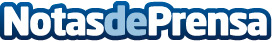 Bodabook.com presenta su nueva sección "Looks para bodas" dedicada a las invitadasPara su lanzamiento, el portal emitirà un cupón descuento para todas aquellas usuarias que se registren por primera vezDatos de contacto:Irene Lozano91 715 43 37Nota de prensa publicada en: https://www.notasdeprensa.es/bodabook-com-presenta-su-nueva-seccion-looks-para-bodas-dedicada-a-las-invitadas Categorias: Entretenimiento Celebraciones http://www.notasdeprensa.es